INDICAÇÃO Nº                            ASSUNTO: Reitera a solicitação para a execução de poda de árvore existente na Rua: Francisco Giaretta Parodi, Jardim Harmonia conforme esclarece.                         Senhor Presidente:		CONSIDERANDO que já foram protocoladas 02 (duas) indicações de números 1.510/2015 e 037/2019 e também um requerimento junto a Prefeitura Municipal em 07/01/2019 por uma moradora do referido local e até a presente data não foram atendidos, conforme copias em anexo;                        INDICO ao Exmo. Sr. Prefeito Municipal, nos termos do Regimento Interno desta Casa de Leis, se digne determinar ao setor competente da Administração que providencie o estudo de viabilidade para realização da poda da árvore existentes na Rua Francisco Giaretta Parodi no Jardim Harmonia, principalmente a que está em frente ao nº 26, pois a mesma está atrapalhando a entrada na residência; 		Tal medida faz-se necessária, pois os galhos estão bastante grandes e se quebrando com facilidade.                                            SALA DAS SESSÕES, 22 de maio de 2019AILTON FUMACHI                  Vereador-PR/Presidente da Câmara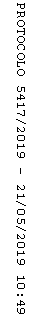 